31 марта 2015 г., 11.00
г. Мурманск, ул. Спортивная, д.13, МГТУ, Актовый залВедущий: Гайнутдинов Равиль Камилевич, 
доктор юридических наук, заведующий кафедрой теории 
и истории государства и права (МГТУ).Выступления:Приветственное слово ректора МГТУ, доктора экономических наук. Агаркова Сергея АнатольевичаЗаконотворчество в современной России.Иванов Никита Георгиевич, заслуженный юрист Российской Федерации, доктор юридических наук, профессор Российской правовой академии Министерства юстиции Российской Федерации.Практика медиации в Мурманской области: проблемы, трудности, решения.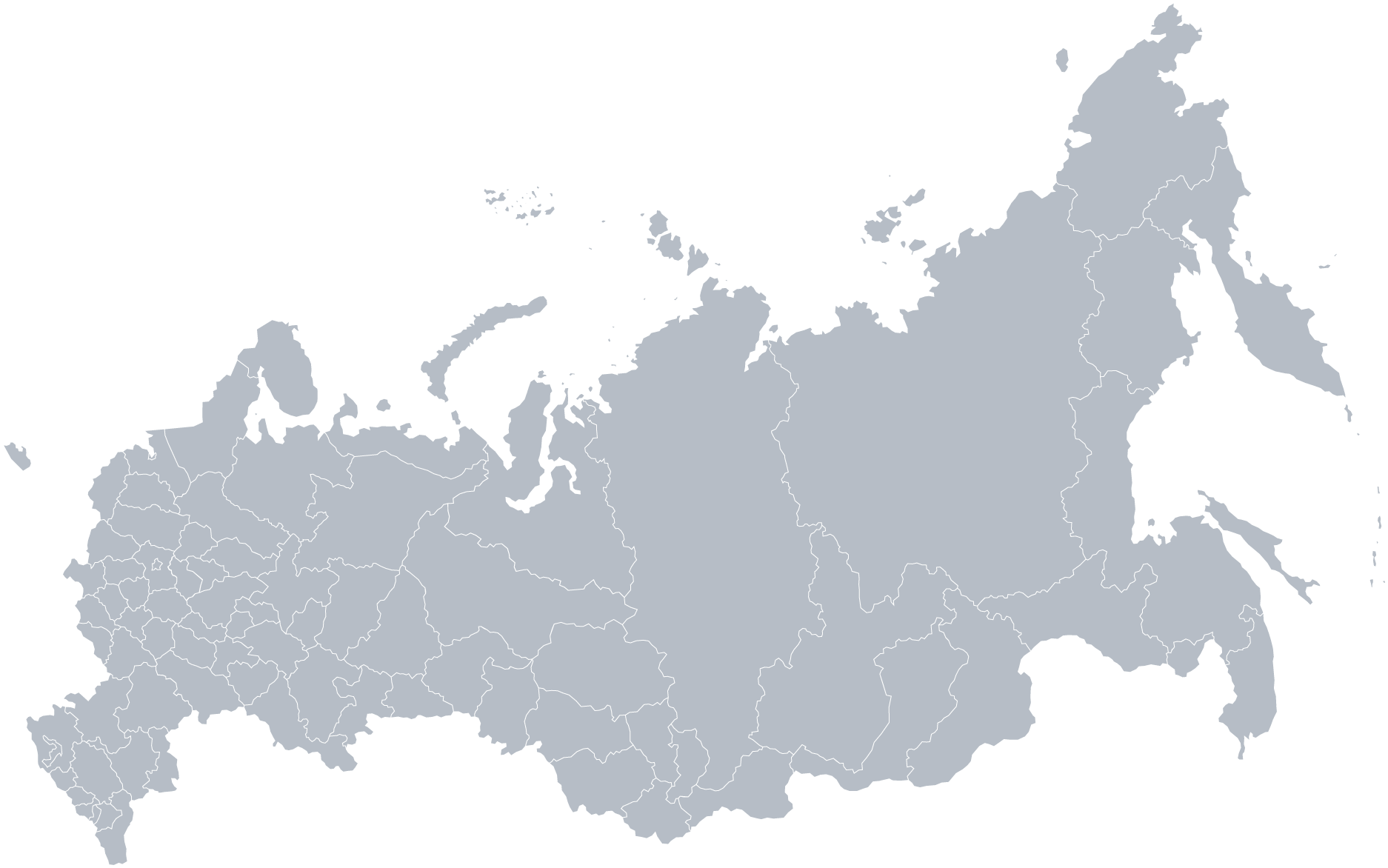 Мернова Ольга Александровна, кандидат юридических наук, председатель Октябрьского районного суда г. Мурманска.Актуальные проблемы становления и развития регионального публичного права (на примере Мурманской области).Писарев Александр Николаевич, доктор юридических наук, профессор Российского государственного университета правосудия при Верховном Суде Российской Федерации (г. Москва).Формы взаимодействия органов государственной власти субъектов РФ и органов местного самоуправления, пути их совершенствования (на примере Мурманской области).Бодягин Андрей Владимирович, федеральный инспектор по Мурманской области аппарата полномочного представителя Президента Российской Федерации в Северо-Западном федеральном округе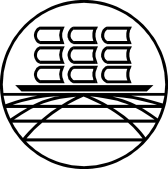 ФГБОУ ВПО «Мурманский государственный технический университет»Институт экономики, управления и праваПравовой факультетПрограмма СЕМИНАРА«ЗАКОНОТВОРЧЕСТВО И ПРАВОПРИМЕНИТЕЛЬНАЯ ПРАКТИКА В СОВРЕМЕННОЙ РОССИИ(АКТУАЛЬНЫЕ ВОПРОСЫ КОНКРЕТИЗАЦИИ ПРАВА)»